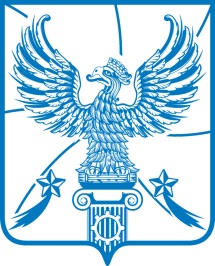 АДМИНИСТРАЦИЯМУНИЦИПАЛЬНОГО ОБРАЗОВАНИЯГОРОДСКОЙ ОКРУГ ЛЮБЕРЦЫ
МОСКОВСКОЙ ОБЛАСТИПОСТАНОВЛЕНИЕ30.01.2024                                                                                             №  324-ПАО выделении специальных мест для размещения печатных агитационных материалов на территории городского округа Люберцы 
в период  предвыборной агитации при проведении выборов  
Президента Российской Федерации 17 марта 2024 года	В соответствии с частью 7 статьи 54 Федерального закона  
от 12.06.2002 № 67-ФЗ «Об основных гарантиях избирательных прав и права на участие в референдуме граждан Российской Федерации», 
пунктом 7 статьи 55 Федерального закона от 10.01.2003 № 19-ФЗ 
«О выборах Президента Российской Федерации», Уставом городского округа Люберцы Московской области, постановляю:  1. Определить места для размещения агитационных печатных материалов на территории городского округа Люберцы согласно приложению к настоящему Постановлению.	2. Предложить собственникам рекламных щитовых конструкций в установленном порядке предоставлять площадь для размещения агитационных материалов.3. Запретить размещение печатных и иных агитационных материалов на стенах жилых домов, зданиях и сооружениях, железобетонных опорах уличного освещения, памятниках, обелисках, на зданиях и в помещениях, имеющих историческую,  культурную или архитектурную ценность, а также в зданиях, в которых размещены избирательные комиссии, помещения для голосования, на расстоянии менее  от них.	4. Рекомендовать территориальному отделу № 15 Главного управления Государственного административно-технического надзора Московской области (Златин Е.Б.) при обнаружении фактов нарушения 
пункта 3 настоящего Постановления, принимать меры административного воздействия к виновным лицам.                       5.Опубликовать настоящее Постановление в средствах массовой информации и разместить на официальном сайте администрации в сети «Интернет». 6. Контроль за исполнением настоящего Постановления оставляю за собой.Глава городского округа						      В.М. ВолковПриложение к Постановлению администрациимуниципального образования городской округ ЛюберцыМосковской области							от _________г.    № ________Перечень специальных мест для размещения печатных агитационных материалов на территории городского округа ЛюберцыИнформационные доски объявлений на подъездах домов.№ п/пУлицы№№ избирательных участковг. Любецы, ул.Авиаторов1463, 1465п. Мирный, ул. Академика Северина3639г. Любецы,  ул. Барыкина2864, 3638, 4207, 4208, 4209, 1494г. Любецы,  ул. Вертолетная2864, 3638, 3843, 4207, 4208, 4209, 1494г. Любецы,  ул. Воинов-Интернационалистов1506, 1507г. Любецы,  ул. Волковская1461г. Любецы,  п. ВУГИ1493г. Любецы,  ул. Гоголя1501г. Любецы,  ул. Дружбы3638, 3843, 4207, 4208, 4209р.п. Томилино, ул. Железнодорожная1549г. Любецы,  ул. Зеленая1450, 3826п. Мирный, ул.Зеленая 3639г. Любецы,  Зеленый переулок1450г. Любецы,  ул. Инициативная1519, 3840г. Любецы,  ул. Калараш1458г. Любецы,  п. Калинина1451, 1452,1453, 1454, 3827г. Любецы, ул. Карла Либкнехта1449,1451г. Любецы,  ул. Кирова1446, 1448, 1457, 1459, 3825, 3829г. Любецы,  ул. Кирова 116 квартал1447г. Любецы,  ул. Кожуховская1496г. Любецы,  ул. Колхозная1449г. Любецы,  ул. Коммунистическая1497, 1500, 3834г. Любецы,  ул. Комсомольская1456, 1458г. Любецы,  Комсомольский проспект1515, 1518, 1520, 1521, 3607, 3637, 3837, 3839, 3844г. Любецы,  ул. Космонавтов1481, 1483, 1484, 1485, 1486г. Любецы,  ул. Красноармейская1456, 1459г. Любецы,  ул. Красногорская1509, 1510,1511г. Любецы,  ул. 3-я Красногорская1509г. Любецы,  ул. Куракинская1460г. Любецы,  ул. Льва Толстого1498,1499,1500, 1502, 3834, 3835, 3836г. Любецы, ул. 3-е почтовое отделение,  дома №№ 1, 2, 6, 9, 16, 19, 36, 53, 58, 62, 68, 74, 80, 86, 90, 961468, 1469, 1470, 1471, 1472, 1473, 1474, 1475, 1476, 1477г. Любецы,  ул. Мира1478, 1479, 1480, 1484п. Мирный, ул. Мирная3639г. Любецы,  ул. Митрофанова1508, 1516, 1518, 3838, 3839г. Любецы,  ул. Михельсона1509г. Любецы,  ул. Молодежная1485г. Любецы,  ул. Московская1463, 1464, 1465, 3830г. Любецы,  ул. Наташинская3842г. Любецы,  ул. Новая1451г. Любецы,  Октябрьский проспект1445, 1446, 3825, 3826, 3827, 1448, 1449, 1450, 1452, 1453, 1454, 1455, 1456, 3828, 3832, 1460, 1461, 1478, 1479, 1484, 1485, 1487, 1488, 1489, 1492г. Любецы,  1-й Панковский проезд1489, 1491, 3833г. Любецы,  ул. Побратимов1513, 1514, 1515, 1517, 1518 п. Мирный, ул. Полевая3639г. Любецы,  ул. Попова1501, 1503, 1504,1511, 1512, 1513, 3838 п. Мирный, ул. Свободы3639г. Любецы,  ул. Смирновская1459, 1460, 3829г. Любецы,  ул. Строителей1480, 1484п. Мирный, ул. 1 Тупиковая3639г. Люберцы, ул. Урицкого1497, 1498, 1502, 3834, 3835, 3836г. Люберцы, ул. Хлебозаводская1487, 1488г. Люберцы, Хлебозаводской проезд1488, 1490г. Люберцы, Хлебозаводской тупик1487г. Люберцы, ул. Черемухина1505, 3837г. Люберцы, ул. Шевлякова1496г. Люберцы, ул. Шоссейная1466, 3831г. Люберцы, ул. Электрификации1490, 1491г. Люберцы,  ул. Юбилейная1462, 1463, 1465, 1467г. Люберцы, ул. Южная1482, 1483г. Люберцы, 50 лет Комсомола1511г. Люберцы, ул. 8 Марта1495, 1501г. Люберцы, Проспект Победы1520, 3573, 3607, 3637, 3841,  3842г. Люберцы, Проспект Гагарина1521, 3573, 3607, 3637, 3841, 3842, 3844р.п. Октябрьский, ул. 60 лет Победы,д. №№ 1, 2, 3, 4, 5, 61526р.п. Октябрьский, Восточный мкр-он, д. № 11522р.п. Октябрьский, Дорожная ул., д. №№ 3, 4, 5, 7, 81522р.п. Октябрьский, Западный мкр.1525, 1527, 3845, 3846р.п. Октябрьский, Комсомольская ул. №  111522р.п. Октябрьский, Кооперативная ул., д. №№ 1, 71527р.п. Октябрьский, Ленина ул., д. №№ 38, 39, 401523р.п. Октябрьский, Ленинградская ул., д. № 151522р.п. Октябрьский, Лесная ул., д. №№ 3, 71527р.п. Октябрьский, Новая ул., д. №№ 1, 4, 5, 6, 71523р.п. Октябрьский, Первомайская ул., д. №№ 16А, 181524р.п. Октябрьский, Первомайская ул., д. №№ 4, 10, 161524р.п. Октябрьский, Пролетарская ул., д. № 11523р.п. Октябрьский, Советская ул., д. № 31522р.п. Октябрьский, Спортивная ул., д. № 11525р.п. Октябрьский, Текстильщиков ул., д. №№ 1, 2, 3, 5, 4, 6, 71523, 1525р.п. Октябрьский, Фабричная ул., д. № 71522р.п. Томилино, Гаршина ул., Гоголя ул. (перекресток) - стенд1538, 1539, 1540,1541, 1542, 1543,1544, 1545р.п. Томилино, Гоголя ул., д. 191538Жилино дер., д. 1241529Кирилловка дер. (магазин)1535р.п. Томилино, ул. Никитина, ул. Крылова, (на пересечении)1536р.п. Томилино,  ул. Пионерская  д. 11547,1548,1549р.п. Томилино, ул. Пионерская, д. 161546, 1547, 1548, 1549р.п. Томилино, Птицефабрика мкр., д.8, д.161530, 1531, 1532,1533, 1534 Токарево дер. (клуб)1528р.п. Томилино, станция (северная сторона) - стенд1538р.п. Томилино станция, ул. Пушкина (стенд)1537р.п. Малаховка, Большое Кореневское шоссе, автобусная остановка «Туберкулезный санаторий»1554р.п. Малаховка, Большое Кореневское шоссе, автобусная остановка напротив дома № 78 1550, 1551р.п. Малаховка, Большое Кореневское шоссе, у дома № 421550р.п. Малаховка, Быковское шоссе, 37а (рынок ООО «МЭЗ-2003»)1562, 1563р.п. Малаховка, Быковское шоссе, у дома 
№ 24 («Булочная»)1563, 1564р.п. Малаховка, Быковское шоссе, у дома 
№ 491565, 1566, 1567р.п. Малаховка, Дачная 1-ая ул., у дома № 3а1561р.п. Малаховка, Егорьевское шоссе, автобусная остановка «Овражки», у магазина ИП «КречетНИ»1555р.п. Малаховка, ул. Калинина, 29 мкр-н, у детской площадки1558р.п. Малаховка, Комсомольская ул., у ж/д перехода напротив дома № 1а1556, 1557р.п. Малаховка, Красковское шоссе, у дома 
№ 1 (аптечный магазин)1550р.п. Малаховка, ул. Красная Заря, у дома 
№ 111550р.п. Малаховка, Михневское шоссе, автобусная остановка «Булочная»1559, 1560р.п. Малаховка, Михневское шоссе, напротив дома № 15 (поворот на Электропоселок)1559, 1560р.п. Малаховка, ул Ново-Малаховская., автобусная остановка «Парковая роща»1553Пехорка дер., Жуковского ул., д. 51                         (у магазина)1567р.п. Малаховка, Рельсовая ул., у ж/д перехода напротив дома № 51561р.п. Малаховка, Театральный проезд, 1, напротив конюшни1551, 1552, 1553р.п. Малаховка, Театральный проезд, 1. у входа в Парк культуры и отдыха1551, 1552, 1553р.п. Малаховка, ул. Февральская, у дома № 1 (магазин «Продукты»)1559р.п. Малаховка, ул.Шоссейная,  д. 2 (витрина Культурно-досугового центра «Союз»)1560р.п. Малаховка, ул. Шоссейная, у дома № 29 (МГАФК)1561р.п. Малаховка, ул. Шоссейная, у дома № 421561р.п. Малаховка,  ул. Южная у ж/д перехода напротив  дома № 91551д.п. Красково, ул. Вокзальная напротив дома № 381568, 1569д.п. Красково, ул. 2-ая Заводская3847д.п. Красково,  Егорьевское шоссе, д. 4, Магазин «Дикси»1572, 3640д.п. Красково,  Егорьевское шоссе, д. 8, Магазин «Дикси»1571д.п. Красково,  ул. К. Маркса, автобусная остановка около ЛРБ № 11569, 3640д.п. Красково,  ул. К. Маркса, Магазин «Дикси» (около светофора на ул. Школьная)1568, 3848д.п. Красково,  ул. К. Маркса, рынок, д. 1111572, 1573, 3640д.п. Красково,  ул. К. Маркса, Торговый дом Красково «Дикси»1570, 3849д.п. Красково,  ул Лорха., д. 6, Магазин «Дикси»1574, 1575, 3850, 3851Марусино дер., Магазин1576, 3852Машково дер., Магазин1576, 3852Мотяково дер., Магазин1576, 3608